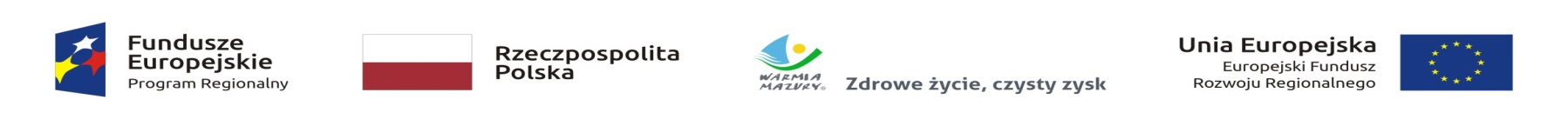  Zmieniony Załącznik nr 1 do SIWZ
Nr postępowania: 35/2019/PN/DZP  FORMULARZ OPIS PRZEDMIOTU ZAMÓWIENIANazwa urządzenia, typ, model*: ....................................................................................................................................................................................Producent*: ……………………………………………………………………………………………………………………………...……………Kraj pochodzenia*: ………………………………………………………………………………………..…………………………………………       Rok produkcji*: ………………………………………………………………………………………………………………………………………  LEGENDA:Parametry określone jako „tak” są warunkami granicznymi.Graniczne parametry techniczne są konieczne do spełnienia - niespełnienie któregokolwiek z nich skutkowało będzie odrzuceniem oferty na podstawie art. 89 ust. 1 pkt. 2 Ustawy Prawo zamówień publicznych.W każdym przypadku należy wypełnić rubrykę pt. : „Parametr oferowany”.Zamawiający wymaga wypełnienia przez wpisanie konkretnych, oferowanych parametrów, nazwy/typu/modelu, producenta, kraju pochodzenia, roku produkcji. Niewypełnienie któregokolwiek wymaganego pola lub wypełnienie niezgodne z wymaganiami skutkowało będzie odrzuceniem oferty na podstawie art. 89 ust. 1 pkt. 2 Ustawy Prawo zamówień publicznych.Data i podpis Wykonawcy : ……………………….…….Lp.Opis przedmiotu zamówieniaParametr wymaganyParametr oferowany*1.System spektrometrii mas MALDI TOF obejmujący:spektrometr MALDI - TOF nie starszy niż 2018komputer z oprogramowaniem sterującym, monitorem i drukarką oprogramowanie IVD w jęz. angielskim (polska instrukcja obsługi) z aktualną biblioteką widm referencyjnych wirówka na probówki typu Eppendorf 13.000 obrotówzestaw trzech pipet automatycznych instalacja i szkolenie z obsługi systemu TAK2.Oprogramowanie / moduł umożliwiające statystyczną analizę̨ widm oraz tworzenie własnej biblioteki widm TAK3.Biblioteka widm grzybów nitkowatych TAK4.Wytrząsarka o ruchu obrotowym TAK5.Zestaw startowy umożliwiający ok 1500 identyfikacji bakterii lub grzybówTAK6.Możliwość zdalnej diagnostyki serwisowej przez zabezpieczone połączenie internetoweTAK7.Czas jednej identyfikacji poniżej 10 minut, czas identyfikacji 96 spotów z jednej płytki - max 1,5 hTAKInne opcje:Dostawa, instalacja, uruchomienie i przetestowanie całego zestawu.Szkolenie obsługi całego systemu podstawowe dla 3-4 osób, podczas instalacji spektrometruSzkolenie specjalistyczne w ustalonym po instalacji terminie na miejscu Instrument oraz oprogramowanie i baza danych muszą być ze sobą kompatybilne.Bezpłatna obsługa gwarancyjna oraz bezpłatne aktualizacje bazy danych w okresie gwarancjiInstrukcja obsługi systemu w jęz. polskimTAKParametry punktowaneParametry punktowaneParametry punktowaneParametry punktowane1.Biblioteka widm mikroorganizmów zawierająca …. gatunkówdo 1500 – 0 pkt1501 – 2000 – 10 pktPowyżej 2001 – 15 pkt2.Ilość gatunków grzybów nitkowatych w bibliotecedo 110 – 0 pktpowyżej 110 – 10 pkt3.Oprogramowanie/ moduł pozwalający na szybkie wykrycie niektórych markerów oporności bez konieczności wykonywania dodatkowej analizy TAK – 5 pktNIE – 0 pkt4.Możliwość używania płytek wielokrotnego użytku i jednorazowych TAK – 5 pktNIE – 0 pkt 5.Okres gwarancji na system do 24 miesiący – 0 pkt36 miesięcy – 2 pkt48 miesięcy – 5 pkt